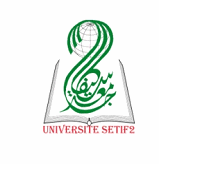 جامعة محمد لمين دباغين       سطيـــــــــف -2 -                                                              كليـــة الأداب واللغــــــــــاتقســم اللغــة و الأدب العـــربـيالإدارةإســم الأستاذالمدرج14قاعة المطالعةالمدرج16التوقيتتاريـــخإجــرائــهإســم المقيــــــــاسالرقمد.عزاني لعارمفرع 2أفواج 3.2.1فرع 1أفواج 3.2.1 00 : 08السبــــــت03/07/2021منهجية البحث العلمي101د.بوستة دنيافرع1+ فرع2 00 : 13السبــــــت03/07/2021فنيات الإعلام والإتصال02د.حاج مدني خديجة فرع 2أفواج 3.2.1فرع 1أفواج 3.2.115 : 09الأحــــــد04/07/2021التفكير الدلالي103د.غجاتي نسريند.ماتي شهيناز  فرع1+ فرع2 15 : 14الأحــــــد04/07/2021مصادر اللغة والأدب 04د.زدادقة سفيانفرع 2أفواج 3.2.1فرع 1أفواج 3.2.130 : 10الثلاثــــــــاء06/07/2021إشكالات الفكر105د.زعرور نور الهدىفرع1+ فرع2 15 : 14الثلاثــــــــاء06/07/2021اللغة الأجنبية06د.بوختالة ونيسةفرع 2أفواج 3.2.1فرع 1أفواج 3.2.100 : 08الأربعـــــــاء07/07/2021تعليم اللغة لناطقين بها07د.فيران نجوىفرع1+ فرع2 00 : 13الأربعـــــــاء07/07/2021اللغة والمجتمع 08د.زقرور نجمةفرع 2أفواج 3.2.1فرع 1أفواج 3.2.100 : 08الخميس08/07/2021المفراداتية09د.مرغم أحمدفرع 2أفواج 3.2.1فرع 1أفواج 3.2.100 : 13الخميس08/07/2021نظريات نحوية10